ALLEGATO 2TABELLA DI AUTOVALUTAZIONE DEI TITOLI ED ESPERIENZE PROFESSIONALIAl Dirigente Scolasticodell'I.C. di FIANOAvviso ”BANDO INTERNO DI SELEZIONE E RECLUTAMENTO DI FORMATORI PER LA DIDATTICA A DISTANZA”Il/la sottoscritto/a __________________________________ nato/a il ___________________Codice fiscale ________________________compila, sotto la propria personale responsabilità, la seguente griglia di valutazione:Data ________________________		Firma __________________________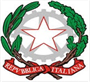 ISTITUTO COMPRENSIVO DI FIANOVIA CASTELLO, 7 – 10070 FIANO (TO)011 9254261 – 011 9254552 011 9255121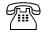 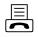 C.F.: 92028690011 - C.M.: TOIC828007 - sito: ww.icfiano.edu.it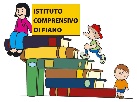 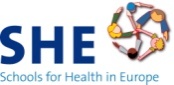 TOIC828007@istruzione.itTOIC828007@pec.istruzione.it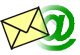 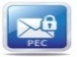 TOIC828007@istruzione.itTOIC828007@pec.istruzione.itPuntiPUNTI CANDIDATOPUNTIVALUTAZIONE1) Frequenza dei corsi PNSD, PON, Formazione di ambitoPunti 10 per ogni corso max 30 punti2) Appartenenza al team dell’innovazione digitale o al gruppo di supporto.Punti 203) Titoli ed esperienze pregresse come formatore in corsisull’applicazione delle nuove tecnologie alla didattica di almeno 5 orePunti 10 per corso Max 20 punti4) Figura di sistema all’interno dell’Istituzione scolastica (collaboratorevicario, funzione strumentale, referente di plesso, …)Punti 5 per ogni annoscolasticoMax 20 punti5) Stabilità dell’incarico per garantire la ricaduta e la riproposizione della formazione:a) docenti a tempo indeterminato;Punti 10TOTALE PUNTI MAX100